Nom, Prénom : ABRAHAM Joseph Louis JulienN° matricule 6818 au Struthof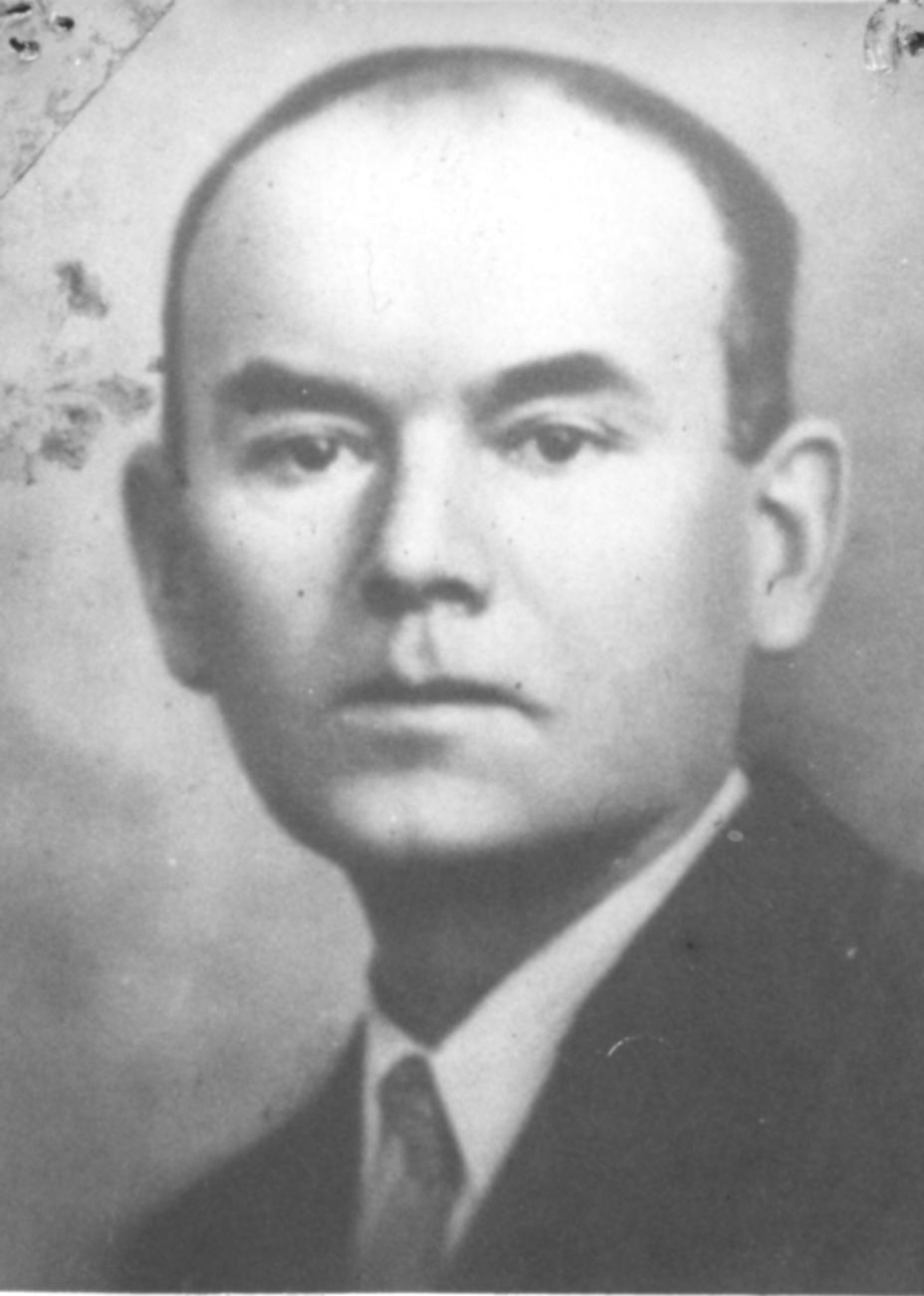 Date et lieu de naissance : Joseph Abraham est né à Saint-Georges-de-Pointindoux (Vendée) le 14 avril 1897.Bio avant-guerre :Il est marié à Marguerite Cailleau (déportée rapatriée le 22 avril 1945). Employé de banque (Caissier à la Banque de France), domicilié à Nantes, 18 route de la Contrie (Loire-Inférieure). Ils ont deux enfants.Activité dans la résistance : Membres du réseau KER, sa femme et lui avaient hébergé chez eux un radio.Date et lieu d’arrestation : Il est arrêté à Nantes le 15 avril 1943 par la Gestapo, ainsi que sa femme Marguerite. Leurs deux filles Louisette et Lucienne sont arrêtées en mars 1944 à Bordeaux. Il fait partie d’un groupe de 10 membres du réseau Johnny-Kerr arrêtés dans les départements d’Ille-et-Vilaine, de la Manche et de la Loire-Inférieure. Le groupe est démantelé après une opération de parachutage sur dénonciation.  Par ailleurs, un autre groupe a connu un nombre important d’arrestations dans le département des Deux-Sèvres ; il s’agit de la section départementale de l’Organisation Civile et Militaire, dont 7 des cadres sont appréhendés et déportés en tant que « NN » au KL Natzweiler. Qu’ils soient résistants ou non, arrêtés en groupe ou individuellement, ils sont tous traités de la même manière à partir du moment où ils franchissent la porte du camp le 7 janvier 1944. Ils deviennent des Häftling avec leur matricule, leur triangle rouge et les deux lettres NN marquées sur leurs vêtements de déportés.Parcours dans les prisons françaises : Il est interné à la prison de Nantes du 17 avril 1943 au 26 mai 43 ; il est transféré à Rennes du 26 mai 43 au 6 septembre 43, puis à Fresnes du 6 septembre 43 au 6 janvier 44.Parcours en déportation : Déporté « NN » (liste I.268) de Paris Gare de l’Est vers le KL de Natzweiler-Struthof (matricule 6618) le 6 janvier 1944, où il arrive le 7.Il est transféré à la prison de Brieg le 15 juillet 1944 où il arrive le 17, puis à Gross-Rosen à une date inconnue.Date, lieu et circonstances du décès : Il meurt à Gross-Rosen en décembre 1944Sources : Livre-Mémorial FMD (I.) http://www.bddm.org/AD44 (248 J 12-13; 1305 W 42)Service historique de la Défense, Vincennes GR 16 P 1949Jean-Pierre Sauvage et Xavier Trochu. Mémorial des victimes de la persécution allemande en Loire Inférieure 1940-1945. Déportés politiques, déportés résistants. 2001